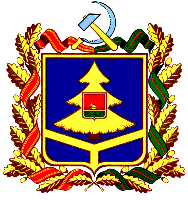 ДЕПАРТАМЕНТ ОБРАЗОВАНИЯ И НАУКИБРЯНСКОЙ ОБЛАСТИПРИКАЗ18.12.2019 г.   №  1837             г.БрянскО проведении областного конкурса «Юные экологи Брянщины» в 2020 годуВ соответствии с планом работы ГАУДО «Брянский областной эколого-биологический центр» на 2020 год и в целях формирования ответственной гражданской позиции по отношению к природе, окружающей среде, развития интеллектуально-творческого потенциала, активизации природоохранной, исследовательской и творческой деятельности детей дошкольного и младшего школьного возраста образовательных организаций областиПРИКАЗЫВАЮ:1. Утвердить Положение о проведении областного конкурса «Юные экологи Брянщины» (Приложение).2. Государственному автономному учреждению дополнительного образования «Брянский областной » (Калиничев Н.А.) организовать и провести в период с 01 февраля по 31 мая 2020 года областной конкурс «Юные экологи Брянщины».3. Руководителям органов местного самоуправления муниципальных районов и городских округов в сфере образования, руководителям образовательных организаций, находящихся в ведении департамента образования и науки Брянской области, организовать участие образовательных организаций в областном конкурсе «Юные экологи Брянщины» в соответствии с Положением.4.Контроль за исполнением данного приказа возложить на заместителя директора департамента образования и науки Брянской области Н.В. Чернякову.Директор департамента				Е.В. ЕгороваПриложениек приказу № 1837от 18.12.2019 г.ПОЛОЖЕНИЕоб областном конкурсе  «Юные экологи Брянщины»1. Общие положения.1.1. Областной конкурс «Юные экологи Брянщины» (далее – Конкурс) – ежегодное мероприятие, проводится с целью формирования ответственной гражданской позиции по отношению к природе, окружающей среде, развития интеллектуально-творческого потенциала, активизации природоохранной, исследовательской и творческой деятельности детей дошкольного и младшего школьного возраста образовательных организаций области.2. Задачи Конкурса:воспитание чувства патриотизма, любви к малой родине, бережного отношения к природным богатствам своего края и необходимости рационального их использования;содействие развитию познавательной, творческой, исследовательской активности детей;популяризация бережного и внимательного отношения к природе через детское творчество;поиск и поощрение одаренных учащихся;объединение усилий учащихся и педагогов для проведения различных исследовательских, природоохранных и творческих мероприятий.3.Участники Конкурса:3.1. Для участия в конкурсе приглашаются воспитанники дошкольных образовательных организаций и учащиеся 1-4 классов общеобразовательных организаций Брянской области.4. Сроки и порядок проведения Конкурса:4.1. Конкурс проводится с 01 февраля по 31 мая 2020 г. и состоит из двух этапов:1 этап – муниципальный – март 2020 года;2 этап – региональный – апрель-май 2020 года.4.2. Конкурсные работы принимаются до 10 апреля 2020 года по двум возрастным группам:- «Дошкольники»;- «Начальные классы». в номинациях:- Природоохранные акции и проекты;- Исследовательские работы;- Творческая мастерская;- ЭКОвидео.4.3. К участию в Конкурсе допускаются как индивидуальные участники, так и творческие коллективы (до 3 человек).5. Руководство Конкурсом.5.1. Общее руководство, подготовку и проведение Конкурса осуществляет оргкомитет с правами жюри, состав которого представлен в приложении №1 к настоящему Положению.5.2. Оргкомитет определяет порядок работы жюри, подводит итоги конкурса.6. Требования к работам и условия проведения Конкурса.6.1. Конкурсные работы выполняются в рамках требований ФГОС к внеурочной деятельности и оформляются в соответствии с приложением №2 к настоящему Положению. Тексты представляются на бумажном носителе и в электронном виде (для номинации «Исследовательская работа»).6.2. На конкурс не принимаются:	- работы, не соответствующие тематике Конкурса;	- работы, принимавшие участие в других конкурсах;	- работы участников, не соответствующих возрастному цензу.6.3. Конкурсные материалы, вместе с анкетой-заявкой на основании приложения №3 к настоящему Положению, и согласием на обработку персональных данных согласно приложению №4 к данному Положению, направляются по адресу: 241050, г. Брянск, ул. 7-я Линия, д.13. ГАУДО «Брянский областной эколого-биологический центр» до 10 апреля 2020 года. 6.4. Конкурсные работы, занявшие призовые и поощрительные места, участникам не возвращаются.6.5. Оргкомитет имеет право на редактирование и публикацию конкурсных работ без уведомления авторов и без выплаты им гонораров с сохранением авторских прав.7. Подведение итогов и награждение:7.1. Итоги Конкурса подводятся в каждой возрастной группе по четырем номинациям.7.2. В каждой номинации Конкурса определяются победители (1 место) и призеры (2, 3 места), которые награждаются грамотами (дипломами) департамента образования и науки Брянской области.7.3. По усмотрению жюри, в отдельных номинациях участники могут быть награждены грамотами (дипломами) департамента образования и науки Брянской области за существенный вклад в развитие природоохранной, исследовательской и творческой деятельности детей дошкольного и младшего школьного возраста образовательных организаций области.7.4. Педагогические работники, подготовившие победителей и призеров Конкурса, награждаются грамотами (дипломами) департамента образования и науки Брянской области.Приложение 1к Положению об областном конкурсе«Юные экологи Брянщины»Состав оргкомитета областного конкурса«Юные экологи Брянщины»Приложение 2к Положению об областном конкурсе«Юные экологи Брянщины»Требования к содержанию и оформлению конкурсных материалов.Номинация «Природоохранные акции и проекты»:1) Природоохранные акции могут проводится по следующим направлениям:«Чистый город» (экологический десант по уборке пришкольной территории, улиц родного города, села);«Зеленые ладони» (благоустройство скверов, лесополос, парков, пришкольных участков, участков детских садов, школ);«Акватория» (жизнь – малым рекам, озерам, прудам и т.д.)«Живи, родник» (очистка и благоустройство родников);«Птицеград» (вывешивание кормушек и птичьих домиков, подкормка  птиц).2) Конкурсные работы предоставляются в виде творческих отчетов, в виде красочно оформленных фотоальбомов, папок-раскладушек и т.п. с соответствующими пояснениями и описаниями по проведенным природоохранным мероприятиям в логической и хронометрической последовательности.Отчет должен иметь:- титульный лист с обязательным указанием названия образовательного учреждения, участников и их возраст (класс, группа), Ф.И.О. (полностью) руководителя, должность;- описание цели и задач;- механизмы и этапы реализации проекта (акции);- качественные и количественные результаты;3) Основные критерии конкурсных материалов:- соответствие цели и задачам, поставленным в конкурсе;- постановка цели и задач, их соответствие актуальности темы проекта (акции) и возрасту участников;- оригинальность подходов в решении, наличие самостоятельного взгляда авторов на решаемую проблему;- степень реализации проекта (акции);- грамотность и логичность в последовательности реализации проекта (акции);- практическая значимость проекта (акции);- качество оформления.Номинация «Исследовательские работы»1) Для участия в Конкурсе принимаются исследовательские работы, выполненные детьми в предметной области – естествознание (живая и неживая природа).2) Исследовательские работы могут быть теоретическими, экспериментальными и многоплановыми, комплексными.3) Конкурсная работа должна иметь:- Титульный лист (название работы; авторы; Ф.И.О. руководителя; наименование образовательного учреждения; год выполнения работы);- Содержание работы (введение, краткий литературный обзор по теме исследования, методика и объект исследования, результаты, выводы, литература).- Электронная версия работы представляется на электронном носителе (CD-диске, флешке) или отправляется по эл.адрес ekolog_metod.kab@mail.ru тема «Юные экологи Брянщины – 2020».4) Наличие фото- и видео- материалов приветствуется.5) Основные критерии оценки конкурсных материалов:- соответствие цели и задачам, поставленным в конкурсе;- исследовательский характер работы;- новизна исследования, эвристичность;- практическая и/или теоретическая значимость;- грамотность и логичность изложения;- соответствие возрастным особенностям участника;- соответствие структуры работы требованиям Конкурса.Номинация «Творческая мастерская»1) На Конкурс представляются отдельные поделки или композиций из природного материала, выполненные детьми, отражающие самобытность и красоту Брянского края.2) Поделки должны быть представлены в натуральном виде (плоские изделия нельзя сворачивать и перегибать, если это может повредить их внешнему виду; хрупкие надлежит надежно упаковать).3) Каждая работа должна иметь этикетку из плотной бумаги или картона, где указывается: название конкурса, названия работы, Ф.И. автора (полностью), образовательное учреждение.3) К конкурсной работе прилагается сопроводительный текст, раскрывающий замысел автора, перечень используемых материалов и особенности техники исполнения.4) Основные критерии оценки конкурсных материалов:- соответствие цели и задачам, поставленным в конкурсе,- техника и качество выполнения работы;- композиция;- цветовое решение работы;- оригинальность;- полнота демонстрации природных свойств материала.	Номинация «ЭКОвидео»1) На конкурс представляются видео материалы соответствующие идее конкурса: фильмы, детские постановки, спектакли, видео презентации, беседы, интервью и т.д. c участием конкурсантов.2) Материалы представляются на DVD/CD дисках в любом видеоформате.3) К конкурсной работе прилагается сопроводительный текст, который включает в себя: - перечень (описание) проблем, опыта, творческой деятельности детей, освещенных в ролике;  - субъект, в котором был снят ролик (район, образовательное учреждение, группа, класс);  - краткое описание ролика; - методический комментарий к видеоматериалам. 4) Критерии оценки конкурсных материалов:- соответствие цели и задачам, поставленным в конкурсе,-полнота и достоверность, информационная насыщенность количественного и качественного описания представленных материалов;-яркость, оригинальность и качество оформления конкурсных материалов.-соответствие стиля и формы подачи материала её целевой аудитории (возрастным особенностям, образовательным потребностям и т.д.) -оригинальность и выразительность подачи материала: динамичный видеоряд, содержательный профессионально озвученный закадровый текст;-наличие видеофрагментов из практики природоохранной, исследовательской и творческой деятельности дошкольного и младшего школьного возраста образовательных учреждений области.5) Авторские права на представленные материалы принадлежат участникам конкурса, с тем, чтобы их использование и распространение не нарушало законодательство Российской Федерации об авторском праве.6) Работы, представленные на конкурс в данной номинации, не рецензируются и не возвращаются.Приложение 3к Положению об областном конкурсе«Юные экологи Брянщины»АНКЕТА-ЗАЯВКАучастника областного конкурса «Юные экологи Брянщины»(заполняется руководителем участника конкурса)1. Номинация_______________________________________________________ 2. Возрастная группа:  _____________________________________________3. Название конкурсной работы._______________________________________4. Ф.И. участника (полностью), _______________________________________5. Образовательная организация ________________________________________________________________________________________________________6. Класс/группа ____________________7. Ф.И.О. руководителя (полностью) __________________________________________________________________________________________________8. Должность руководителя, контактная информация (телефон, эл.почта)_______________________________________________________________Дата заполнения ______________________ Подпись _____________________Приложение 4к Положению об областном конкурсе«Юные экологи Брянщины»Директору  ГАУДО«Брянский областной эколого-биологический центр»Калиничеву Н.А.Заявление – согласиесубъекта на обработку персональных данных подопечногоЯ, __________________________________________, паспорт номер _____________(Ф.И.О. родителя)выданный _________________________________________________________года,           (кем, когда)являясь законным представителем несовершеннолетнего, в соответствии с Федеральным законом от 27.07.2006 г.№ 152-ФЗ «О персональных данных» даю согласие ГАУДО «Брянский областной эколого-биологический центр», расположенному по адресу: г.Брянск,  ул. 7-ая Линия,13,  на обработку персональных данных моего/ей сына (дочери, подопечного) ______________________________________________________________________                             (Ф.И.О. сына, дочери, подопечного)а именно: Ф.И.О., дату рождения, место учебы, для обработки (внесение в электронную базу данных, использования в отчетных документах, публикации данных на сайте организации) в целях участия в областном конкурсе «Юные экологи Брянщины».Я подтверждаю своё согласие на передачу наших персональных данных организаторам  данного конкурса.Передача наших персональных данных другим субъектам может осуществляться только с моего письменного согласия.          Я утверждаю, что ознакомлен с документами организации, устанавливающими порядок обработки персональных данных, а также с моими правами и обязанностями в этой области.Даю свое согласие организаторам конкурса на использование присланного конкурсного материала (размещение в сети интернет, телепрограммах, СМИ,  участие в творческих проектах и т. п.) с указанием имени автора.Согласие вступает в силу со дня его подписания и действует в течение неопределенного срока. Согласие может быть отозвано мною в любое время на основании моего письменного заявления.         «___»____________ 2020 г.			______________________						(подпись)Директору  ГАУДО«Брянский областной эколого-биологический центр»Калиничеву Н.А.Заявление – согласиесубъекта на обработку персональных данных руководителяЯ, ___________________________________________, паспорт номер ___________(Ф.И.О.)выданный ___________________________________________ года, в соответствии с  (кем, когда)Федеральным законом от 27.07.2006 г.№ 152-ФЗ «О персональных данных» даю согласие ГАУДО «Брянский областной эколого-биологический центр», расположенному по адресу: г.Брянск,  ул. 7-ая Линия,13,  на обработку моих персональных данных, а именно: Ф.И.О., место работы, эл. почта, контактные телефоны (домашний, мобильный) для обработки (внесение в электронную базу данных, использования в отчетных документах, публикации данных на сайте организации) в целях участия в областном конкурсе «Юные экологи Брянщины».Я подтверждаю своё согласие на передачу моих персональных данных департаменту образования и науки Брянской области.Передача моих персональных данных другим субъектам может осуществляться только с моего письменного согласия.          Я утверждаю, что ознакомлен с документами организации, устанавливающими порядок обработки персональных данных, а также с моими правами и обязанностями в этой области.Даю свое согласие организаторам конкурса на использование присланного конкурсного материала (размещение в сети интернет, телепрограммах, участие в творческих проектах и т. п.) с указанием имени автора.Согласие вступает в силу со дня его подписания и действует в течение неопределенного срока. Согласие может быть отозвано мною в любое время на основании моего письменного заявления.         «___»____________ 2020 г.			______________________						(подпись)Калиничев Н.А.- председатель оргкомитета, директор ГАУДО «Брянский областной эколого-биологический центр»;Зерина Е.Ю.- методист ГАУДО «Брянский областной эколого-биологический центр»;Члены жюри:Клиндух А.Ю.- методист ГАУДО «Брянский областнойэколого-биологический центр»;Алексютина Т.В.(по согласованию)- заведующий МБДОУ детский сад комбинированного вида №115 «Ладушки» г. Брянска;Булей Н.В.- воспитатель МБДОУ г. Фокино  «Детский сад «Тополёк»